I DATI GENERALI DELLA SCUOLA DELL’EMILIA-ROMAGNAFACT SHEET A.5Studenti con cittadinanza non italianaLa scuola emiliano – romagnola (in continuità con i dati storici),nell’a.s. 2013-2014 accoglie poco più del 15% di alunni con cittadinanza non italiana; con alcune province (Piacenza, Modena, Parma, Reggio-Emilia) si registrano percentuali oltre la media regionale. Nel medesimo anno scolastico la percentuale di alunni con cittadinanza non italiana a livello nazionale è del 8,7%. Alunni con cittadinanza non italiana scuola statale a.s. 2013/14, dati al 29/04/2014 Fonte Dati: Anagrafe Nazionale alunni, dati aggiornati al 29/04/2014.Nota: Sono inclusi i dati delle scuole serali ed esclusi quelli delle scuole carcerarie per il II grado; sono esclusi gli alunni con cittadinanza di SAN MARINO per tutti gli ordini.Nota: Sono esclusi gli alunni con cittadinanza di SAN MARINO per tutti gli ordini.Alunni con cittadinanza non italiana per ordine e grado di scuola  a.s. 2013/14Fonte Dati: Anagrafe Nazionale alunni, dati aggiornati al 29/04/2014.Nota: Sono esclusi gli alunni con cittadinanza di SAN MARINO per tutti gli ordini.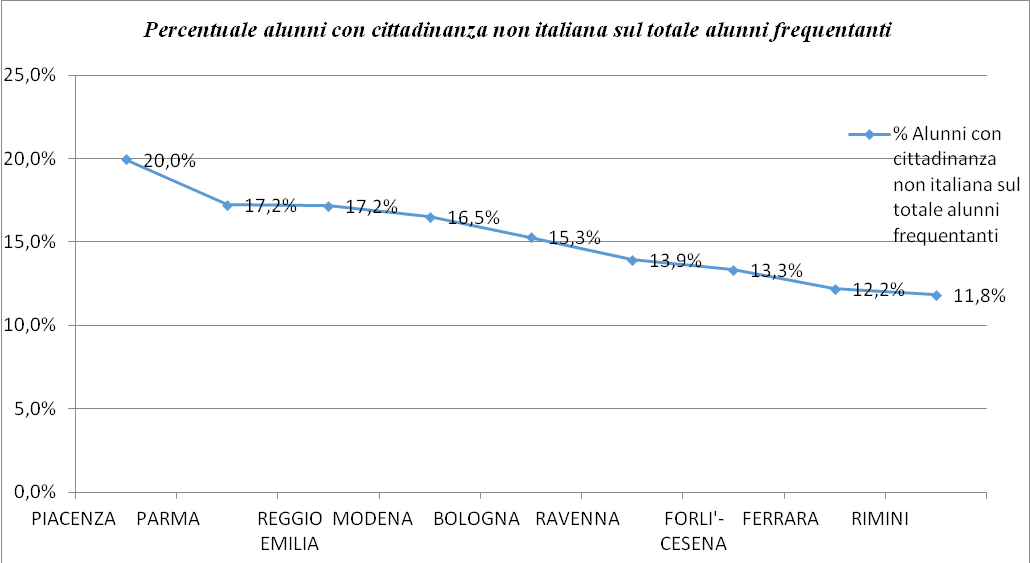 Alunni con cittadinanza non italiana per livello scolastico (valori percentuali sul totale alunni), scuola statale e paritaria, Emilia Romagna, A.S. 2013-14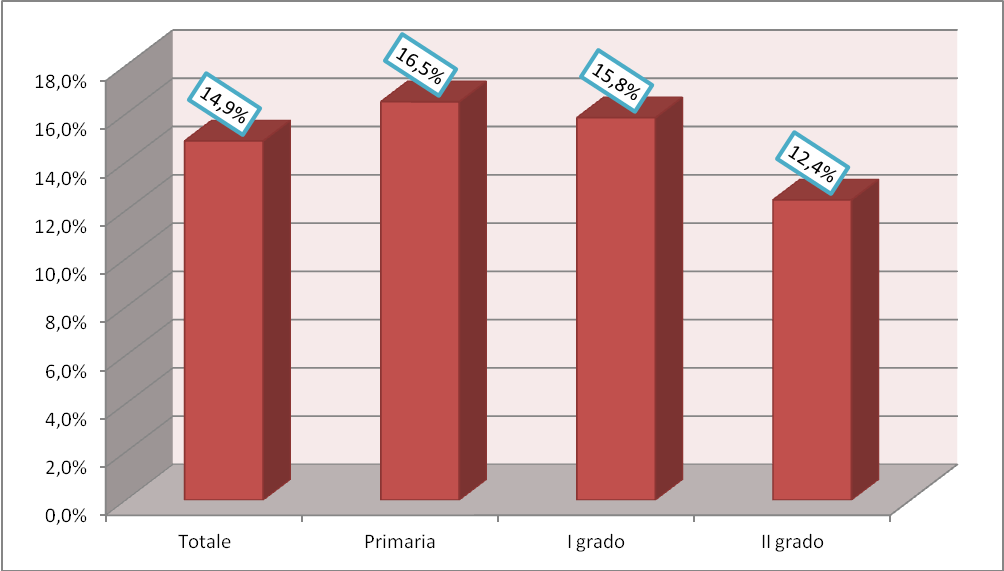 Fonte Dati: Anagrafe Nazionale alunni, dati aggiornati al 29/04/2014.Nota: Per la scuola statale sono inclusi i dati delle scuole serali ed esclusi quelli delle scuole carcerarie per il II grado; sono esclusi gli alunni con cittadinanza di SAN MARINO per tutti gli ordini sia per la scuola statale che per la scuola paritaria.Classi con percentuali alunni stranieri < del 10%, fra 10 e 20% e dal 20%Fonte Dati: Anagrafe Nazionale alunni, dati aggiornati al 14/07/2014.Numeri classi con percentuale alunni stranieri maggiore-uguale al 20% - A.S. 2013-14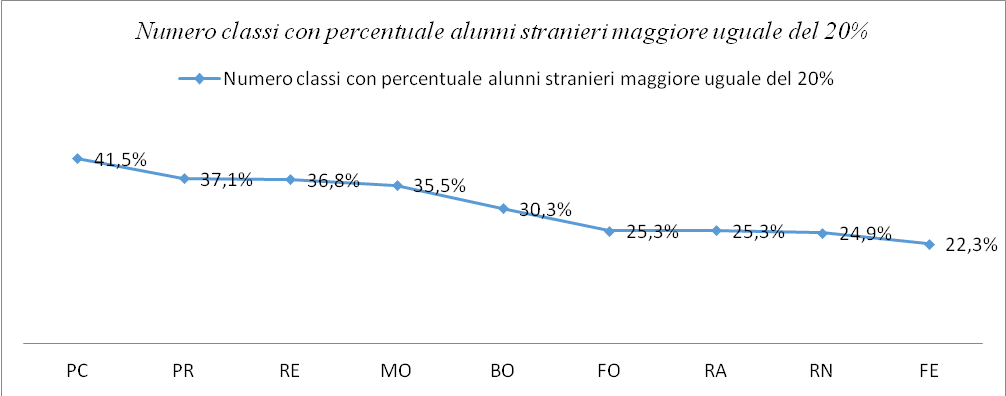 Fonte dati: Anagrafe Nazionale Alunni. A.s. 2013/14  Dati scuola primaria e secondaria di I e II grado - dati aggiornati al 14/07 2/2010 ha posto il tetto del 30% di studenti stranieri per classi. Non si tratta - come ben sa chi opera nella scuola – di un vincolo numerico perentorio, quanto piuttosto della indicazione di una sorta di “soglia di rilevanza” ai fini della migliore integrazione scolastica degli studenti stranieri.L’obiettivo, per quanto possibile, è di evitare di “concentrare” studenti stranieri in poche classi e di stimolare azioni diversificate di supporto didattico che consentano la loro piena integrazione scolare.A tale ratio si rifanno le modalità concrete di applicazione della C.M. Le classi che hanno richiesto l'autorizzazione al funzionamento di classi con oltre il 30% di alunni stranieri per l'a.s. 2014/2015 sono n. 189 pari al 35% delle istituzioni scolastiche funzionanti e corrispondenti al 9 % di classi sul totale delle classi in o.d. per l'a.s. 2014/2015.Nell’a.s. 2011/2012, su 551 istituzioni scolastiche , 402 istituzioni superavano la quota del 10% di presenze di alunni con cittadinanza non italiana, ossia circa l’85% delle istituzioni scolastiche statali funzionanti in regione; 126 istituzioni superavano la quota del 20% di presenze di alunni con cittadinanza non italiana, ossia il 22,9% del totale. Nell’ a.s. 2007/08 solo il 14,1% del totale (79 istituzioni scolastiche statali su 559) superavano la quota del 20%. ProvinciaAlunni con cittadinanza non italiana% Alunni con cittadinanza non italiana sul totale Alunni frequentantiBologna                       14.70415,3%Ferrara                       4.19812,2%Forlì-Cesena                 5.90713,3%Modena                        13.30716,5%Parma                         7.92117,2%Piacenza                      5.96720,0%Ravenna                       5.56613,9%Reggio Emilia                 10.43517,2%Rimini                        4.26011,8%Totale72.26515,4%Alunni con cittadinanza non italianaAlunni con cittadinanza non italianaAlunni con cittadinanza non italianaAlunni con cittadinanza non italiana% Alunni con cittadinanza non italiana sul totale Alunni frequentanti% Alunni con cittadinanza non italiana sul totale Alunni frequentanti% Alunni con cittadinanza non italiana sul totale Alunni frequentanti% Alunni con cittadinanza non italiana sul totale Alunni frequentantiProvinciaPrimariaI gradoII gradoTotalePrimariaI gradoII gradoTotaleBologna                       6.5123.9084.28414.70416,6%16,5%12,9%15,3%Ferrara                       1.7981.0081.3924.19814,3%13,3%9,8%12,2%Forlì-Cesena                 2.7201.5071.6805.90715,8%14,5%10,1%13,3%Modena                        5.8823.4443.98113.30718,9%17,8%13,2%16,5%Parma                         3.2691.9192.7337.92118,7%18,7%15,0%17,2%Piacenza                      2.7091.5081.7505.96723,0%20,7%16,1%20,0%Ravenna                       2.5671.3501.6495.56616,1%13,9%11,6%13,9%Reggio Emilia                 4.8312.7352.86910.43519,2%18,2%13,9%17,2%Rimini                        1.7391.0801.4414.26012,8%12,1%10,8%11,8%Totale32.02718.45921.77972.26517,4%16,5%12,7%15,4%ProvinciaNumero classi con percentuale alunni stranieri minore del 10%Numero classi con percentuale alunni stranieri maggiore uguale del 10% e minore del 20%Numero classi con percentuale alunni stranieri maggiore uguale del 20%Totale classiBOLOGNA                       1.8041.2191.3134.336FERRARA                       8654143681.647FORLI'-CESENA                 9116315222.064MODENA                        1.2791.0671.2943.640PARMA                         7086397932.140PIACENZA                      4913806181.489RAVENNA                       7675854591.811REGGIO EMILIA                 9568331.0422.831RIMINI                        7005324081.640Totale regionale8.4816.3006.81721.598